GEOGRAFIA LICENCIATURA - 5º PERÍODO – CURRÍCULO 2020EXISTEM VAGAS PARA O CURSO DE GEOGRAFIA NAS SEGUINTES DISCIPLINAS OBRIGATÓRIAS DA FACED:EDU147 – PRÁTICA ESCOLAR EM POLÍTICAS PÚBLICAS E GESTÃO DO ESPAÇO ESCOLAR – PROFA. LORENE – TURMA C – 5ª: 17-19:00EDU147 – PRÁTICA ESCOLAR EM POLÍTICAS PÚBLICAS E GESTÃO DO ESPAÇO ESCOLAR – PROFA. LORENE – TURMA B – 3ª: 14-16:00ADE103 – POLÍTICAS PÚBLICAS E GESTÃO DO ESPAÇO ESCOLAR – PROFA. LORENE – TURMA C – 3ª: 21-23:00 E 5ª: 19-21:00ADE103 – POLÍTICAS PÚBLICAS E GESTÃO DO ESPAÇO ESCOLAR – PROFA. LORENE – TURMA B – 3ª: 16-18:00 E 5ª: 14-16:00EDU034 – ESTADO, SOCIEDADE E EDUCAÇÃO – PROF. MAGRONE – TURMA E – 2ª: 19-21:00 E 4ª: 21-23:00EDU034 – ESTADO, SOCIEDADE E EDUCAÇÃO – PROF. MANUEL – TURMA B – 2ª: 8-10:00 E 4ª: 8-10:00GEOGRAFIA LICENCIATURA - 7º PERÍODO – CURRÍCULO 2017ATENÇÃO: A disciplina LEM184 (Libras e educação para surdos) será ofertada apenas para formandos neste primeiro semestre de 2023-1, em função do número muito baixo de vagas ofertadas para o curso de Geografia e seguindo as instruções do Departamento que oferece esta disciplina. A disciplina UNI015 (LIBRAS INSTRUMENTAL I) é uma disciplina que equivale a disciplina LEM184 (Libras e educação para surdos), sendo uma outra opção de horário e possibilidade de mais vagas.EXISTEM VAGAS PARA O CURSO DE GEOGRAFIA NAS SEGUINTES DISCIPLINAS OBRIGATÓRIAS DA FACED:EDU147 – PRÁTICA ESCOLAR EM POLÍTICAS PÚBLICAS E GESTÃO DO ESPAÇO ESCOLAR – PROFA. LORENE – TURMA C – 5ª: 17-19:00EDU147 – PRÁTICA ESCOLAR EM POLÍTICAS PÚBLICAS E GESTÃO DO ESPAÇO ESCOLAR – PROFA. LORENE – TURMA B – 3ª: 14-16:00ADE103 – POLÍTICAS PÚBLICAS E GESTÃO DO ESPAÇO ESCOLAR – PROFA. LORENE – TURMA C – 3ª: 21-23:00 E 5ª: 19-21:00ADE103 – POLÍTICAS PÚBLICAS E GESTÃO DO ESPAÇO ESCOLAR – PROFA. LORENE – TURMA B – 3ª: 16-18:00 E 5ª: 14-16:00EDU034 – ESTADO, SOCIEDADE E EDUCAÇÃO – PROF. MAGRONE – TURMA E – 2ª: 19-21:00 E 4ª: 21-23:00EDU034 – ESTADO, SOCIEDADE E EDUCAÇÃO – PROF. MANUEL – TURMA B – 2ª: 8-10:00 E 4ª: 8-10:00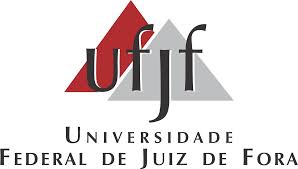 UNIVERSIDADE FEDERAL DE JUIZ DE FORAINSTITUTO DE CIÊNCIAS HUMANASCOORDENAÇÃO DO CURSO DE GEOGRAFIAQUADRO DE HORÁRIO –2023.1 – DIURNOLICENCIATURA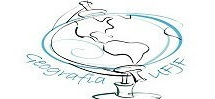 CÓDIGODISCIPLINAPROFESSOR(A)TURMACARGA HORÁRIAEDU240ENSINO DE GEOGRAFIA NA ESCOLA BÁSICA IJULIANAA30EDU242PRÁTICA ESCOLAR EM ENSINO DE GEOGRAFIA NA ESCOLA BÁSICA IJULIANAA60PEO039PROCESSO ENSINO APRENDIZAGEMSANDRELENAB60GEO116GEOGRAFIA POLÍTICAJÚLIOA60GEO159GEOGRAFIA E EDUCAÇÃO AMBIENTALVICENTEA60GEO213CARTOGRAFIA ESCOLARCIDAA60HORASEGUNDATERÇAQUARTAQUINTASEXTA8PEO039EDU2429PEO039EDU24210EDU240PEO039EDU24211EDU240PEO039EDU242121314GEO116GEO147GEO213GEO15915GEO116GEO147GEO213GEO15916GEO116GEO147GEO213GEO15917GEO116GEO147GEO213GEO159CÓDIGODISCIPLINAPROFESSORTURMACARGA HORARIAEDU054QUESTÕES FILOSÓFICAS APLICADAS À EDUCAÇÃOMAXIMILIANOC60EDU216ESTÁGIO SUPERVISIONADO NO ENSINO DE GEOGRAFIA IJULIANAA140EDU218REFLEXÕES SOBRE A ATUAÇÃO NO ESPAÇO ESCOLAR I – ENSINO DE GEOGRAFIAJULIANAA60GEO124FORMAÇÃO TERRITORIAL DO BRASILFRANCISCOA60GEO213CARTOGRAFIA ESCOLARCIDAA60GEO214PRÁTICA DE ENSINO EM CARTOGRAFIA ESCOLARCIDAA30GEO215PRÁTICA DE ENSINO DE FORMAÇÃO TERRITORIAL DO BRASILFRANCISCOA30LEM184LIBRAS E EDUCAÇÃO PARA SURDOSCARLAA60UNI015LIBRAS INSTRUMENTAL ILUCASA60HORASEGUNDATERÇAQUARTAQUINTASEXTA8EDU216GEO124EDU2189EDU216GEO124EDU21810EDU216GEO124EDU21811EDU216GEO124EDU218121314EDU054GEO213GEO21515LEM184EDU054LEM184GEO213GEO21516LEM184EDU054LEM184GEO213GEO21417UNI015EDU054UNI015GEO213GEO21418UNI015UNI01519